Service pour la Promotion de l’ACtion Sociale 
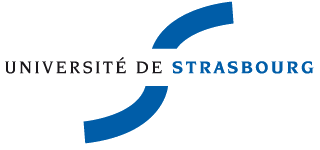 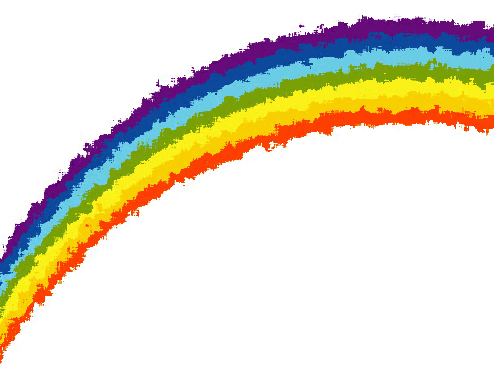 Samedi 28 septembre 2013 Communes vertes(excursion près de Fribourg en Brisgau)Bulletin d’inscriptionLe tarif comprend : 	Les transports en bus aller-retour (au départ de la place Arnold à Strasbourg)Les différentes visites de la journéeLe repas de midi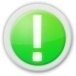 Lors de l’inscription, munissez-vous d’un justificatif prouvant votre lien avec l’Université ou le CNRS (fiche de paie, carte Mon Pass Campus, contrat de travail,…).  J'autorise le SPACS à publier les photographies où j'apparais (moi et ma famille) et cela uniquement pour un usage interne (site internet du SPACS et Journée Portes Ouvertes). Les photos ne seront ni communiquées à des tiers, ni vendues.Date limite d’inscription : lundi 23 septembre 2013Bulletin à remettre dûment complété et accompagné du règlement à : Pour les agents de l’Unistra: 				Pour les agents du CNRS: Daniel Moser							Clarisse KleindienstSPACS – 43 rue Goethe (Strasbourg) 			CAES du CNRS – 43 rue Goethe (Strasbourg)Tel 03 68 85 19 83						Tel 03 68 85 19 85moser@unistra.fr						caes@unistra.frPlus d’informations sur notre site internet: www.spacs.unistra.frNom & PrénomEmailTéléphoneprofessionnelTéléphoneportableStatut et tarif correspondant(mettre une croix)Statut et tarif correspondant(mettre une croix)Statut et tarif correspondant(mettre une croix)Nom & PrénomEmailTéléphoneprofessionnelTéléphoneportableAgents Unistra (et ayant-droits)30€Agents CNRS 36€Personnes extérieures60€ 